FIRMA PROJEKTOWO-USŁUGOWA „KRUPIŃSKOCH”                            ul.  Jeżewskiego 7                            28-300  Jędrzejów                    tel.(41)  3861326    604473206                         NIP  656 - 111 - 50 - 57	OPRACOWANIEPROGRAM FUNKCJONALNO-UŻYTKOWYna potrzeby wykonanie instalacji fotowoltaicznych na obiekcie Warsztat Terapii Zajęciowej przy ulicy Lipowej  Nr 20 w Połańcu zarządzanym przez Gminę Połaniec Nabywca:						Obiorca:
Gmina Połaniec                                             Warsztat Terapii Zajęciowejul. Ruszczańska 27 				             ul Lipowa 2028-230 Połaniec					          28-230 PołaniecWykonawca:
Firma Projektowo Usługowa „ KRUPIŃSKICH”                         Ul. Jeżewskiego 7                         28-300 JędrzejówProgram wykonał:	Krzysztof Krupiński upr. 107/75Jędrzejów luty 2022rProgram funkcjonalno - użytkowy zawiera:1.	Lokalizacje inwestycji	32.	Charakterystyka modułów fotowoltaicznych	.3.	Charakterystyka falownika	44.	Część opisowa Programu Funkcjonalno- Użytkowego.	45.	Opis wymagań zamawiającego w stosunku do przedmiotu zamówienia	66.	Wymagania dotyczące warunków wykonania i odbioru robót budowlanych	127.	Część informacyjna	148.	Koncepcja systemu OZE	159.	Przepisy prawne i normy związane z projektowaniem  i wykonaniem	1710.	Prace związane z przygotowaniem oferty	1811.	Dokumenty potwierdzające zgodność zamierzenia z wymogami prawa	1912.    Odbiór Robót	2313.	Część finansowa	2514.	Uzasadnienie realizacji przedsięwzięcia	2515.	Analiza ekologiczna inwestycji	26Lokalizacje inwestycji1.1 Charakterystyka zestawów fotowoltaicznych Charakterystyka zestawu fotowoltaicznego o mocy 24,96 kWpmiejsce lokalizacji – Dach - pokrycie blacha trapezIlość modułów PV [szt.] min. 52Moc pojedynczego modułu PV [Wp] min. 480Moc całkowita zestawu [kWp] 24,960Charakterystyka modułów fotowoltaicznychCharakterystyka falownika1) Falownik do zestawu fotowoltaicznego o mocy 30,00 kWp – Część opisowa Programu Funkcjonalno- Użytkowego.Przedmiotem opracowania jest zdefiniowanie zakresu rzeczowego w zakresie wykonania dokumentacji technicznej projektowej i prac mających na celu montaż 
i eksploatację elektrowni słonecznych (fotowoltaicznych), zlokalizowanych na terenie Gminy Nagłowice.Program funkcjonalno-użytkowy stanowi podstawę wymagań względem jednostki realizującej niniejsze zadanie w zakresie obejmującym kompleksową realizację zamówienia. Oferta powinna być zgodna z niniejszym programem. a) Ogólny opis przedmiotu zamówieniaNiniejszy Program funkcjonalno – użytkowy w sposób ogólny opisuje wymagania 
i oczekiwania Zamawiającego stawiane inwestycji pn: "Wykonanie instalacji fotowoltaicznych na obiektach Warsztatu Terapii Zajęciowej w Połańcu przy ul Lipowej 20” realizowanej w trybie „zaprojektuj i wybuduj”, a wraz z załącznikami stanowi podstawę do sporządzenia ofertowej kalkulacji i zamówienia w trybie przetargu publicznego w oparciu o Ustawę z dnia 11 września 2019 r. Prawo Zamówień Publicznych (Dz. U. z 2021 r. poz. 1129 ze zm.) na kompleksową realizację zadania obejmującego wykonanie dokumentacji projektowej wraz ze wszystkimi wymaganymi prawem uzgodnieniami, jak również wszelkie prace budowlano – montażowe dotyczących robót opisanych w niniejszym opracowaniu.Spodziewane prace budowlano-montażowe nie będą stanowiły zagrożenia dla ochrony środowiska i nie będą przedsięwzięciem mającym szkodliwy wpływ na środowisko naturalne. Program funkcjonalno-użytkowy jest stosowany jako dokument przetargowy. Oferta dostarczona przez Wykonawcę powinna obejmować całość dostaw i usług koniecznych do przeprowadzenia przedsięwzięcia aż do momentu przekazania Zamawiającemu. Oferta powinna być zgodna z niniejszą specyfikacją. Wykonawca, w swoim zakresie, ujmie także te prace dodatkowe i elementy instalacji, które nie zostały wyszczególnione, lecz są ważne bądź niezbędne dla poprawnego funkcjonowania i stabilnego działania oraz wymaganych prac konserwacyjnych, jak również dla uzyskania gwarancji sprawnego i bezawaryjnego działania.Przedmiot zamówienia obejmuje kompleksowe zaprojektowanie i wybudowanie systemu modułów fotowoltaicznych, wytwarzających energię elektryczną, zainstalowanych na obiekcie Warsztatu Terapii Zajęciowej w Połańcu przy ul Lipowej 20” Uzyskana energia elektryczna zużywana będzie na potrzeby własne obiektów.Szczegółowa kalkulacja projektowanych kosztów operacji zostanie przedstawiona 
w kosztorysach oferentów.W ramach przedmiotu zamówienia w zakresie wykonawstwa, wykonawca wykona prace budowlane obejmujące:Wybudowanie instalacji modułów fotowoltaicznych.Wykonanie niezbędnych konstrukcji wsporczych dla instalacji modułów PV,Wykonanie prac dla ułożenia kabli elektrycznych i ich zabezpieczenie,Położenie okablowania do podłączenia paneli PV,Zamontowania falowników/inwerterów dla obsługi paneli PV,Podłączenia falowników/inwerterów modułów PV do systemu elektroenergetycznego inwestora,Wykonanie systemu wizualizacji i pomiarów wyprodukowanej energii 
, umożliwiającego odczyt przez internet wartości wyprodukowanej energii.Energia elektryczna wytwarzana przez zaprojektowany system przewidziana będzie do zasilania istniejącego obiektu Warsztatu Terapii Zajęciowej w Połańcu przy ul Lipowej 20” i zredukowania jej zużycia, tym samym zredukowania kosztów zakupu od miejscowego Operatora Energetycznego.Informacje dotyczące charakterystyki terenu oparte są na materiałach dostarczonych przez inwestora, m.in. ogólnodostępnych danych dostępnych na specjalistycznych portalach internetowych.W ramach przedmiotu zamówienia w zakresie opracowania dokumentacji projektowej, wykonawca sporządzi projekty techniczno-budowlane obejmujące:projekt techniczny (2 egz. w formie utrwalonej na piśmie oraz 1 egz.w formie elektronicznej),projekt powykonawczy (2 egz. w formie utrwalonej na piśmie oraz 1 egz.
w formie elektronicznej),Projekty winny być sporządzone przez osoby uprawnione do projektowania   
w zakresie budowlano-konstrukcyjnym i elektrycznym.Projekt techniczny - budowlany powinien być sporządzony w zakresie i stopniu dokładności niezbędnym do sprawdzenia przedmiaru robót, kosztorysu. Projekt ten musi uwzględniać wymagania określone w Rozporządzeniu Ministra Rozwoju 
i Technologii z dnia 20 grudnia 2021 r.w sprawie szczegółowego zakresu i formy dokumentacji projektowej, specyfikacji technicznych wykonania i odbioru robót budowlanych oraz programu funkcjonalno-użytkowego (Dz. U. z 2021 r. poz. 2454).b) Opis stanu istniejącegoDo realizacji inwestycji przewidziano wykonanie instalacji fotowoltaicznej w obiekcie który nie posiada takowej instalacjiNa części południowego dachu istnieje instalacja solarna, którą zamawiający przewiduje do likwidacji. Oferent/wykonawca winien w kosztach robót przewidzieć jej całkowity demontaż wraz ż instalacją rozprowadzającą.Obiekt nie posiada układu kompensacji mocy biernej, a z uwagi na występujące w obiekcie urządzenia (między innymi oświetlenie LEDOWE) moc bierna obecnie występuje w bardzo znaczącym stopniu. Oferent/wykonawca winien w kosztach robót przewidzieć wykonanie układu kompensacji mocy biernej z uwzględnieniem projektowanej instalacji PV. Dokonać analizy i zamontować układ kompensacji mocy biernej ,który zredukuje moc bierną..c) Opis stanu docelowegoWykonanie inwestycji należy poprzedzić niezbędnymi obliczeniami 
i ekspertyzami. Należy wykonać konstrukcję wsporczą zamontowania falowników/inwerterów dla obsługi modułów PV, podłączenia falowników/inwerterów modułów PV do systemu elektroenergetycznego inwestora na potrzeby odbioru 
i monitoringu parametrów energii wyprodukowanej przez moduły PV, a także wykonać modernizację istniejących rozdzielnicy głównej dla celów odbioru energii z modułów PV. 
Rozbudowa o ochronniki T1 +T1 oraz zabezpieczeniaOpis wymagań zamawiającego w stosunku do przedmiotu zamówieniaWykonanie niezbędnych inwentaryzacji i ekspertyzW celu sporządzenia dokumentacji projektowej instalacji oraz uzyskania niezbędnych pozwoleń na wykonanie ww. instalacji, należy wykonać wszelkie niezbędne 
i wymagane inwentaryzacje, uzgodnienia oraz ekspertyzy, w tym: min. dokonania zgłoszenia do zakładu energetycznego.Wymagania formalne.Należy opracować ekspertyzę lub orzeczenie techniczne przez osoby do tego
uprawnione, które będzie miało na celu sprawdzenie wszystkich istotnych elementów konstrukcyjnych na obciążenia, wykonania instalacji PV na dachu budynkuProjekt wykonawczy należy wykonać w oparciu o Polskie lub Europejskie Normy oraz o aktualne Rozporządzenie Ministra Infrastruktury w sprawie warunków technicznych.Wykonanie projektuNa podstawie Ustawy z dnia 20 lutego 2015 r. o odnawialnych źródłach energii (Dz.U. 2021 poz. 610 t.j.) instalacje fotowoltaiczne o mocy do 50,00 kW zwolnione są z obowiązku uzyskania prawomocnego Pozwolenia na budowę oraz na podstawie Art. 30 pkt. 1 ust. 1 Ustawy brak jest obowiązku ich Zgłoszenia we właściwym terytorialnie urzędzie administracji budowlanej (Starostwo Powiatowe). Przedsięwzięcie nie wymaga również przeprowadzenia oceny oddziaływania na środowisko oraz nie wymaga przeprowadzenia oceny oddziaływania na obszar Natura 2000, zgodnie z art. 59 Ustawy z dnia 3 października 2008 r. o udostępnianiu informacji o środowisku i jego ochronie, udziale społeczeństwa w ochronie środowiska oraz o ocenach oddziaływania na środowisko (Dz.U.2021.2373 t.j.)Wymagane będzie zgłoszenie wykonanej instalacji do operatora sieci w tym wypadku do PGE. Wymagana będzie również opinia rzeczoznawcy do spraw p/poż. W/w wymagania spoczywają na oferencie/ wykonawcy. Zakres projektu powinien dotyczyć:wytrzymałości konstrukcji na zamontowane panele fotowoltaiczne. Należy opracować przez uprawnione do tego osoby,instalacji elektrycznej i odgromowej dla odbioru energii wytworzonej przez moduły PV. Należy opracować przez osoby posiadające stosowne uprawnieniaZa osobę uprawnioną uważa się osobę posiadającą uprawnienia budowlane do projektowania w specjalnościach: konstrukcyjno-budowlanej; instalacyjnej w zakresie sieci, instalacji I urządzeń elektrycznych Wymagania stawiane dokumentacji projektowejProjekt powinien zawierać schematy, rysunki niezbędne do prawidłowego wykonania instalacji elektrycznej instalacji modułów PV :Projekt instalacji modułów PV o nominalnej mocy energetycznej max 25 kWpProjekt instalacji modułów PV monokrystalicznych, płaskich o mocy minimum 480Wp;Kierunek i kąt nachylenia modułów, powinien być tak dobrany, aby umożliwić optymalną pracę układu i uzyskanie możliwie największej ilości energii od nasłonecznienia, przy dostępnej powierzchni dachuProjekt instalacji elektrycznej z dwustopniowym zabezpieczeniem przeciwprzepięciowym dla części DC i AC.Projekt należy tak wykonać, aby instalację modułów PV można było zrealizować bez przestojów w pracy placówki, utrudniających prawidłowe funkcjonowanie obiektu. Projekt powinien zawierać wpięcie instalacji modułów PV w istniejącą instalację elektroenergetyczną. Projekt powinien obejmować lokalizację paneli na dachu obiektu, opis techniczny, niezbędne obliczenia, rysunki: schematy i rzuty, karty katalogowe podstawowych urządzeń oraz wszystkie wymagane prawem oświadczenia.Projekt konstrukcji wsporczej paneli powinien zawierać odpowiednie rysunki, rzuty oraz obliczenia umożliwiające ustawienie paneli słonecznych pod optymalnym kątem. Zamawiający przewiduje montaż modułów PV na gruncie oraz na budynkach, dlatego opracowanie projektu należy poprzedzić wykonaniem niezbędnych badań, ekspertyz oraz inwentaryzacji, które potwierdzą możliwość posadowienia konstrukcji we wskazanym miejscu.Wykonanie projektu elektrycznego i AKPiAProjekt powinien zawierać schematy, rysunki niezbędne do prawidłowego wykonania instalacji elektrycznej i układu automatyki instalacji paneli PV.Zaprojektowany układ sterowania/automatyki powinien zapewniać:pomiar energii zgromadzonej w danym dniu oraz sumarycznej od momentu uruchomienia instalacji modułów PV,Kontrolowanie procesu przekazywania energii pomiędzy obiegami AC i DC,Oznacza to, że system fotowoltaiczny należy wyposażyć w instalację monitorującą parametry jego pracy po stronie DC i AC, bądź poprzez moduł wbudowany fabrycznie w falowniki bądź poprzez moduł zewnętrzny. Urządzenia monitorujące parametry pracy systemu, powinny być zgodne z normą PN-EN „Wydajność systemu fotowoltaicznego -- Część 1: Monitorowanie”. Zakres monitorowanych parametrów uwzględniać powinien pomiar mocy, napięcia i prądu modułów fotowoltaicznych oraz napięcie, prąd, moc i częstotliwość prądu wyjściowego falowników. Urządzenia monitorujące pracę systemu powinny mieć możliwość bezprzewodowej lub przewodowej komunikacji do zdalnej obsługi i odczytu danych (w tym statystyk) za pomocą sieci LAN lub GSM umożliwiającej podgląd pracy systemu z poziomu standardowej przeglądarki internetowej. Dostęp do systemu monitorowania w okresie gwarancyjnym musi mieć charakter bezpłatny zarówno dla Zamawiającego jak i dysponentów nieruchomości System powinien posiadać funkcję raportowania nieprawidłowości w pracy instalacji. Wykonawca zobowiązany jest do konfiguracji i uruchomienia systemu monitorowania w miejscu montażu instalacji. Dane z odczytów z systemu monitorowania będą również uwzględniane przez Zamawiającego przy odbiorze końcowym jako podstawa weryfikacji parametrów określonych w zamówieniu (poprawność działania instalacji, moc). System monitorowania pracy instalacji winien być szczegółowo rozwiązany w opracowanej dokumentacji projektowejUzyskanie niezbędnych uzgodnień i pozwoleń
Na podstawie opracowanej dokumentacji projektowej, po wykonaniu niezbędnych ekspertyz oraz zatwierdzeniu projektu przez Inwestora należy uzyskać wszelkie opisane prawem pozwolenia w celu przeprowadzenia prac montażowych instalacji modułów PV w zakresie zgodnym z dokumentacją, oraz zgłoszenie mikro instalacji do zakładu energetycznego.Wymagania stawiane urządzeniomW dokumentacji przygotowanej do przedstawienia inwestorowi należy uwzględnić urządzenia, które umożliwią swoimi parametrami spełnienie wymagań stawianych przez inwestora.Proponowane parametry paneli PV Moduły podczas montażu zostaną połączone przewodami dedykowanymi DC 
w układy obwodów, a następnie układy obwodów podłączone będą do falownika (inwertera). Połączenia pomiędzy obwodami DC i falownikiem należy wykonać przez skrzynki DC z rozłącznikami i ochroną przeciwprzepięciową. Najważniejsze parametry elektryczne zastosowanych modułów wpływające na charakterystykę pracy całego układu zamieszczono poniżej.Moduły fotowoltaiczne należy połączyć w łańcuchy zgodnie z parametrami zastosowanych inwerterów za pomocą specjalistycznych przewodów o przekroju 6 mm2. Na końcach każdego kabla solarnego należy zamontować końcówki dedykowane do przewodów fotowoltaicznych typu MC-4. Zaprojektowane panele muszą posiadać parametry określone w charakterystyceProponowane parametry inwerterów (falowników) DC/AC, systemu zarządzania i wizualizacji.inwerter powinien być 3 - fazowy, inwerter powinien posiadać zabezpieczenie odcinające napięcie przy braku obecności sieci zasilającej,inwertery powinny umożliwiać komunikację z siecią (Ethernet), posiadać moduł RS485, minimalne napięcie DC na wejściu inwertera: 200VDC,minimalna ilość trackerów MPPT: podana w charakterystyce falownikówzakres napięciowy pracy MPP trackerów: podana w charakterystyce falownikówstopień ochrony min IP65.system zarządzania powinien zapewniać trwałą transmisję poprzez interfejs ethernet/WIFI lub inny równoważnysystem zarządzania instalacją powinien umożliwiać wizualizację produkcji energii poprzez sieć komputerową na dowolnym urządzeniu stacjonarnym i przenośnym wyposażonym w odpowiednie oprogramowanie systemowe.Energia elektryczna z modułów fotowoltaicznych przekazywana będzie wydzielonymi obwodami do falownika. W falowniku energia będzie przekształcana na napięcie o częstotliwości 50Hz. Układ rozliczeniowy energii elektrycznej należy zamontować w taki sposób, aby spełniał wymogi lokalnego operatora energetycznego OSD, PGE Dystrybucja Trasy kablowe DC należy prowadzić po belkach wzdłużnych konstrukcji dostępnymi kanałami umożliwiającymi ich mocowanie (układnie) lub też należy kable dc tak mocować do konstrukcji gruntowej, aby nie wisiały luźno, były prowadzone w sposób estetyczny, co też ma wpływ na późniejszą eksploatację instalacji PV i jej właściwe funkcjonowanie. Falownik winien być połączony poprzez skrzynkę RAC kablem energetycznym YKYXsżo o przekroju dobranym na dopuszczalny spadek napięcia, obciążenie i skuteczność ochrony od porażeń.Falownik zostanie zamocowany w stabilny sposób, adekwatnie do jego gabarytów i ciężaru. Wyprodukowana energia w instalacji PV będzie użytkowana na potrzeby własne, a jej chwilowy nadmiar może być wprowadzony do sieci energetycznej niskiego napięcia. Będzie to możliwe z uwagi na złożone zgłoszenie mikro instalacji do OSD po jej wykonaniu i odebraniu przez strony (inwestor/wykonawca) w oparciu o protokół końcowy.Zaprojektowany falownik musi być trójfazowy- parametry określone 
w charakterystyceW projektowanej instalacji PV sekcje wejściowe (trackery) z funkcją niezależnego śledzenia MPP umożliwią optymalne pozyskiwanie energii z czterech podzbiorów paneli np. ustawionych w różnych kierunkach. Większa ilość niezależnych podzbiorów to również dogodne rozwiązanie z uwagi na ewentualne uszkodzenia lub awarie występujące po stronie DC w okresie eksploatacji instalacji, z uwagi na fakt, że zawsze mniejsza cześć modułów jest narażona na przestój w pracy. Niezależne moduły MPPT powinien wspomagać szybki i precyzyjny algorytm do śledzenia punktu maksymalnej mocy w czasie rzeczywistym, przez co inwerter nie traci czasu na dostosowywanie sic do zmieniających warunków nasłonecznienia. Do każdego MPPT dopuszcza się podłączenie do dwóch obwodów, przez co nie będzie konieczności stosowania tylu tzw. bezpieczników stringowych w zewnętrznej skrzynce DC.GwarancjaWykonany system fotowoltaiczny zostanie zbudowany z fabrycznie nowych komponentów. Zastosowane jednostki wytwórcze (panele) zaleca się, aby posiadały min. 10-letnią gwarancję producenta na produkt oraz 25letnią gwarancję produktową, natomiast dla falownika, aby to gwarancja produktowa wynosiła min.5 lat z możliwością jej wydłużenia na 10/15/ lat w zależności od indywidualnych preferencji inwestora.Proponowane parametry rozdzielnic:Rozdzielnicę główną istniejącej instalacji należy rozbudować o ochronniki T1+T2 oraz zabezpieczenie wkładkami dobranymi do obciążenia.Przewody łączące odbiorniki energii elektrycznej ze źródłem zasilania powinny być chronione przed skutkami prądów przeciążeniowych przez urządzenia zabezpieczające, Rozdzielnica RAC:  IP 65 IK min 08 z wyposażeniem w zabezpieczenia nadmiarowo i różnicowo prądowe oraz ochronniki. Samoczynne wyłączenia zasilania powinno być realizowane przez wyłączniki różnicowoprądowe o prądzie znamionowym zadziałania 30 mA, Przewody łączące odbiorniki energii elektrycznej ze źródłem zasilania powinny być chronione przez urządzenia zabezpieczające, samoczynnie wyłączające zasilanie w przypadku przeciążenia lub zwarcia. Urządzeniem, które pełni funkcję zabezpieczającą jednocześnie przed prądem przeciążeniowym i przed prądem zwarciowym.Rozdzielnica/e RDC: IP 65 IK min 08 z wyposażeniem w zabezpieczenia nadmiarowo prądowe oraz ochronnikiRozdzielnice RDC montowane na konstrukcji pod panelami.W instalacji fotowoltaicznej zaleca się zastosowanie rozdzielnic DC wyposażonych w ograniczniki przepięć DC po jednym na obwód paneli, jeśli ograniczniki te nie są zintegrowane w inwerterze. Rozdzielnica może zostać wykonana w oparciu o całkowity, prefabrykowany system spełniający wymogi normy PN-HD 60364-7-712. Rozdzielnice można wyposażyć w przyłącza wtykowe kompatybilne z MC4 umożliwiające podłączenie dwóch/trzech i czterech lub więcej łańcuchów generatora fotowoltaicznego. Ponadto rozdzielnica DC powinna posiadać kilka wyprowadzeń na falownik w przypadku rozbudowy systemu i zrównoleglenia obwodów DC. W celu zapewnienia poprawnej i bezpiecznej pracy instalacji i urządzeń elektrycznych w rozdzielnicy wbudowany będzie ogranicznik przepięć. DC typu II (alternatywnie T1+T2 w przypadku integrowania z instalacja odgromową) oraz rozłącznik DC (jeśli brak rozłącznika w falowniku) służące do wyłączenia układu w przypadku awarii lub prowadzenia prac konserwacyjnych. Jeśli odległość rozdzielnicy DC przekroczy 10m od paneli należy przewidzieć dodatkowe ograniczniki przepięć.Podstawowe parametry techniczne rozdzielnicy DCPrąd znamionowy: DC Napięcie znamionowe: DC 1000 VProponowane parametry kabli do paneli PVkable powinny być przeznaczone do instalacji fotowoltaicznych,kable powinny być odporne na promieniowanie UV i warunki atmosferyczne,temperatura pracy kabli powinna być w granicach min -40 do+ 90 stopni Ckable powinny być podwójnie izolowane,kable powinny posiadać izolację na napięcie stałe min 1500 V DCkable powinny być: zasilający rozdzielnicę AC YKXsżo (przekrój należy dobrać do obciążenia,  max spadku napięcia 1% i skuteczności ochrony od porażeńkable powinny posiadać izolację na napięcie min 750V ACpodejścia kabli (montaż na konstrukcji w rurach np. BE odpornych na UVWymagania dotyczące warunków wykonania i odbioru robót budowlanychWymagania dotyczące materiałów budowlanych i urządzeńWszystkie materiały, wyroby i urządzenia przeznaczone do wykorzystania w ramach prowadzonej inwestycji będą fabrycznie nowe, pierwszej klasy jakości, wolne od wad fabrycznych, posiadające odpowiednie atesty, deklaracje zgodności.Wymagania dotyczące sprzętuWykonawca jest zobowiązany do używania jedynie takiego sprzętu, który nie spowoduje niekorzystnego wpływu na jakość wykonywanych robót. Sprzęt, będący własnością Wykonawcy lub wynajęty do wykonania robót, ma być utrzymywany 
w dobrym stanie i gotowości do pracy.Wymagania dotyczące transportuWykonawca jest zobowiązany do stosowania jedynie takich środków transportu, które nie wpłyną niekorzystnie na jakość wykonywanych robót i właściwości przewożonych materiałów. Materiały i sprzęt mogą być przewożone dowolnymi środkami transportu, w sposób zabezpieczający je przed uszkodzeniem.Wymagania dotyczące wykonania robótWykonawca jest odpowiedzialny za prowadzenie robót zgodnie z umową, za jakość zastosowanych materiałów i wykonywanych robót, za ich zgodność z dokumentacją projektową, programem funkcjonalno - użytkowym, harmonogramem robót oraz poleceniami Inspektora.Następstwa jakiegokolwiek błędu w pracach, spowodowanego przez Wykonawcę zostaną przez niego poprawione na własny koszt. Polecenia Inspektora będą wykonywane nie później niż w czasie przez niego wyznaczonym, po ich otrzymaniu przez Wykonawcę, pod groźbą zatrzymania robót.W trakcie wykonywania prac należy przestrzegać aktualnych przepisów BHP 
i odpowiednio zabezpieczyć wykonywanie prac. Wszelkie roboty budowlane należy wykonać zgodnie z dokumentacja oraz warunkami technicznymi wykonywania 
i odbioru robót budowlanych.Zakres prac instalacyjnych obejmuje:montaż konstrukcji wsporczych pod moduły PV na gruncie oraz na dachach,montaż modułów PV na konstrukcji,ułożenie tras kablowych i kabli od modułów PV do rozdzielnicy elektrycznej,modernizacja rozdzielnicy elektrycznej,montaż inwerterów PV,montaż układu automatyki,wykonanie prób instalacji oraz sprawdzających prawidłowe działanie aparatury,uruchomienie układu i regulacje,szkolenie obsługi zgłoszenie mikro instalacji do zakładu energetycznegoZakres prac budowlanych obejmuje:wykonanie niezbędnych otworów montażowych w celu wprowadzenia urządzeń,zamurowanie otworów montażowych po wprowadzeniu urządzeńwykonanie przepustów w miejscach przejść tras kablowych przez ściany, lub inne przeszkody,uszczelnienie przepustówWymagania dotyczące badań i odbioru robót budowlanychWykonawca jest odpowiedzialny za pełną kontrolę robót i jakość materiałów oraz zapewnia odpowiedni system kontroli. W przypadku, gdy normy nie obejmują jakiegoś badania, należy stosować wytyczne krajowe lub inne procedury zaakceptowane przez Inwestora. Przed przystąpieniem do pomiarów i badań Wykonawca powiadomi Inspektora o rodzaju, miejscu i terminie badania, a wyniki pomiarów i badań przedstawi na piśmie do akceptacji. Wszystkie koszty związane z organizowaniem 
i prowadzeniem badań materiałów i robót ponosi Wykonawca.Odbiór ostateczny polega na finalnej ocenie rzeczywistego wykonania robót 
w odniesieniu do ich ilości, jakości i wartości. Całkowite zakończenie robót oraz gotowość do odbioru ostatecznego będzie stwierdzona przez Wykonawcę pisemnym powiadomieniem o tym fakcie Inspektora oraz Inwestora. Komisja odbierająca roboty dokona ich oceny jakościowej na podstawie przedłożonych dokumentów, wyników badań, pomiarów, protokołów z uruchomienia, ocenie wizualnej oraz zgodności wykonania robót z dokumentacją projektową.Podstawowym dokumentem do dokonania odbioru ostatecznego robót jest Protokółodbioru końcowego.Do odbioru ostatecznego Wykonawca jest zobowiązany przygotować następujące dokumenty:dokumentację projektową z naniesionymi zmianami oraz dodatkową, jeśli została sporządzona w trakcie realizacji umowy,ustalenia technologiczne,wyniki pomiarów kontrolnych i badań,deklaracje zgodności lub certyfikaty zgodności wbudowanych materiałówW przypadku, gdy wg komisji, roboty pod względem przygotowania dokumentacyjnego nie będą gotowe do odbioru ostatecznego, komisja w porozumieniu z Wykonawcą wyznaczy ponowny termin odbioru ostatecznego robót. Wszystkie zarządzone przez komisje roboty poprawkowe lub uzupełniające będą zestawione wg wzoru ustalonego przez Zamawiającego. Terminy wykonania robót poprawkowych i robót uzupełniających wyznaczy komisja.Wymagania dotyczące szkolenia obsługiSzkolenie obsługi ma na celu zapoznanie pracowników Zamawiającego z zamontowanymi urządzeniami i instalacjami i przyswojeniem przez nich zasad poprawnej i bezpiecznej eksploatacji i konserwacji.Część informacyjnaZamawiający oświadcza, że posiada prawo do dysponowania nieruchomością na cele budowlane w zakresie działek na których planowana jest realizacji inwestycji.Nieruchomość inwestora przeznaczone do projektuLokalizacja jak w wykazie w pkt. 1  (Połaniec ul Lipowa 20)Zacienienie nieruchomościOferent/wykonawca po analizie w projekcie technicznym w przypadku występowania zacienienia zastosuje do części modułów fotowoltaicznych optymalizatory.Koncepcja systemu OZEPrzedstawione opracowanie PFU jest projektem koncepcyjnym i ma służyć dla wykonania zamówienia zgodnego z procedurą Ustawy Prawo Zamówień Publicznych projektów branżowych (elektryczny, konstrukcyjny) przez uprawnionych do tego celu projektantów.Wg wytycznych inwestora, dotyczących środków pieniężnych przeznaczonych na realizację projektu oraz wskazanych moc przyłączeniowa dla obiektu, został zaprojektowany system fotowoltaiczny uwzględniając powyższe założenia. 8.1 Wymiarowanie systemu PVUsytuowanie modułów PVW celu zapewnienia jak największej wydajności pracy systemu fotowoltaicznego, przyjęto - ułożenie modułów na systemie montażowym pod kątem 33-400, do poziomu gruntu, przy zachowaniu odpowiednich odstępów technicznych pomiędzy następującymi po sobie rzędami. Takie usytuowanie zapewnia pracę instalacji fotowoltaicznej z nastawieniem na jak największe uzyski w porach wiosenno- letnio-jesiennych, przy minimalnych stratach uzysków podczas pracy w okresach zimowych. 8.2 Moduły fotowoltaiczneDla instalacji dobrano moduły fotowoltaiczne monokrystaliczne o minimalnej mocy min 480Wp.Nominalna moc modułu fotowoltaicznego jest podawana przy temperaturze 
i naświetleniu 1000 W na , tak więc przy wysokiej temperaturze otoczenia i dużym nasłonecznieniu, jego wydajność spada o ok 30%Poprzez obniżenie temperatury zwiększamy jego wydajność w stosunku do zwykłych modułów. Wydajność modułu maleje lub wzrasta o nie więcej niż 0,42% na każdy stopień w stosunku do wartości bazowej.8.3 InwerterW celu zapewnienia prawidłowej pracy systemu fotowoltaicznego, dobrany zostanie inwerter, który zostanie zamocowany wewnątrz budynku. Stopień ochrony IP min 65. Urządzenie to należy wyposażyć w moduł WIFI lub Internet. Dane te mogą być gromadzone na serwerze www danego producenta. Zastosowane inwertery posiadają zabudowany w sobie zespół zabezpieczeń, które można w zależności od wymagań operatora sieci odpowiednio ustawiać.  8.4 System montażowyPrzewidywana instalacja na dachu budynkuCharakterystyka systemu:Przed zastosowaniem wskazanego systemu montażowego, osoba z wskazanymi uprawnieniami powinna dokonać obliczeń konstrukcyjnych i wytrzymałościowych konstrukcji. Przy obliczeniach wytrzymałościowych, oprócz wagi konstrukcji montażowej systemu PV, pod uwagę należy wziąć wszystkie inne czynniki mogące wpłynąć na obciążenie, np. zabudowa inwerterów, rozdzielnic, opady śniegu.8.5 Przewody solarnePołączenie poszczególnych rzędów modułów fotowoltaicznych do falownika powinna zostać zrealizowana za pomocą kabli dedykowanych dla instalacji stałoprądowych fotowoltaicznych o przekroju żył roboczych min. 6 mm2. Zostały one dobrane pod względem obciążalności prądowej długotrwałej oraz pod względem dopuszczalnych wartości spadków napięć. Kable łączące poszczególne moduły fotowoltaiczne (fabrycznie zamocowane do modułów) będą mocowane do konstrukcji wsporczej systemu montażowego opaskami samozaciskowymi. Zastosowane zostaną także koryta kablowe, w których zostaną ułożone zarówno przewody DC jak i AC. 
Na końcach przewodów, przyłączanych do modułów fotowoltaicznych należy zarobić złączki o przekroju 6mm2, natomiast na końcach przewodów podłączanych do inwertera, należy zarobić złączki dostarczone od producenta inwertera – 
w standardzie co najmniej MC4.8.6 Instalacja odgromowa instalacji fotowoltaicznejNależy sprawdzić konieczność stosowania instalacji odgromowej wg obowiązujących norm. Przy konieczności wykonania instalacji odgromowej należy wykonać zgodnie 
z obowiązującą normą PN-EN 62305-3, PN-EN 62561-2. Zaleca się zabudowę iglic kominowych propozycja 7 szt8.7 Ochrona przeciwporażeniowa instalacji fotowoltaicznejZastosowany inwerter uniemożliwia przepływ prądu zwarcia DC do instalacji elektrycznej, należy zastosować wyłącznik różnicowoprądowy po stronie instalacji zmiennoprądowej. Należy stosować się do wytycznych określonych w normie PN-IEC-60364.:8.8 Ochrona przeciwprzepięciowa instalacji fotowoltaicznejOchronę przeciwprzepięciową instalacji fotowoltaicznej należy wykonać zgodnie 
z obowiązującymi normami.8.9 Przyłączenie instalacji fotowoltaicznej do sieci elektroenergetycznejDo zacisków AC inwertera należy podłączyć kabel służący do przesytu wyprodukowanej energii i przyłączyć go do istniejącej głównej rozdzielni elektrycznej budynku. Należy pamiętać, że moc przyłączeniowa instalacji fotowoltaicznej nie może przekraczać mocy przyłączeniowej obiektu (33kW). Przy zachowaniu takiej koncepcji inwestor nie jest zmuszony do modernizacji istniejącej instalacji elektrycznej. Wyprodukowana moc zostanie przesłana tymi samymi liniami zasilającymi, którymi zasilany jest obiekt.Instalacja fotowoltaiczna winna być wyposażona w PWP, który zsynchronizować z istniejącym PWP obiektu (wymagana opinia rzeczoznawcy do spraw P/pożUkład rozliczeniowy instalacji fotowoltaicznej wykonać zgodnie z warunkami przyłączeniowymi wydanymi przez operatora energetycznego.8.10 Układanie kabli Wyprowadzenia kabli z rozdzielni głównej wykonać w rurach odpornych na uderzenia mechanicznePrzepisy prawne i normy związane z projektowaniem 
i wykonaniemfaza dokumentacji projektowejDokumentacja projektowa składać się winna z następujących stadiów:Projekt techniczno wykonawczySpecyfikacja technicznaPrzedmiar robótKosztorys ofertowyInne opracowania i uzgodnienia nie ujęte w zestawieniu a niezbędne do uzyskania odpowiednich pozwoleńDokumentacja powykonawczaSzczegółowe cechy zamówienia dotyczące rozwiązań technicznychWykonawca sporządzi Projekt techniczny budowlano-wykonawczy w zakresie niezbędnym do uzyskania wszelkich pozwoleń i uzgodnień. Dokumentacja projektowa winna być opracowana z należytą starannością, zgodnie z zasadami wiedzy technicznej, standardami i zasadami sztuki budowlanej, obowiązującymi przepisami 
i etyką zawodową zgodnie z prawem budowlanym i polskimi normami.Należy przyjąć rozwiązania zapewniające prostą, niezawodną eksploatację obiektu 
w długim okresie czasu po najniższych kosztach eksploatacji.Wykonawca będzie zobowiązany do przyjęcia odpowiedzialności od następstw i za wyniki działalności w zakresie:organizacji robót budowlanych,zabezpieczenia interesów osób trzecich,ochrony środowiska,warunków bezpieczeństwa pracy,warunków bezpieczeństwa ruchu drogowego,zabezpieczenia robót przed dostępem osób trzecich,zabezpieczenia terenu robót od następstw związanych z budową.Wyroby budowlane, instalacje elektryczne i OZE stosowane w trakcie wykonywania robót budowlanych, muszą spełniać wymagania polskich przepisów, a wykonawca będzie posiadał dokumenty potwierdzające, że zostały one wprowadzone do obrotu, zgodnie z regulacjami ustawy o wyrobach budowlanych i posiadają wymagane parametry. Zamawiający przewiduje bieżącą kontrolę wykonywanych robót budowlanych. 
Kontroli Zamawiającego poddane będą w szczególności:rozwiązania projektowe zawarte w dokumentacji projektowej, projekty wykonawcze i specyfikacja techniczna wykonania i odbioru robót budowlanych w aspekcie ich zgodności z założeniami programu funkcjonalno-użytkowego oraz umowy,stosowane gotowe wyroby budowlane w odniesieniu do dokumentów potwierdzających ich dopuszczenie do obrotu oraz zgodności parametrów 
z danymi zawartymi w projekcie wykonawczym i w specyfikacji technicznej,sposób wykonania robót budowlanych w aspekcie zgodności wykonania 
z projektem wykonawczym i specyfikacją technicznąDla potrzeb zapewnienia współpracy z Wykonawcą i prowadzenia kontroli wykonywanych robót budowlanych oraz dokonywania odbiorów Zamawiający przewiduje ustanowienie Inspektorów nadzoru inwestorskiego w zakresie wynikającym z ustawy Prawo budowlane i postanowień umowy.Zamawiający ustala następujące rodzaje odbiorów:odbiór dokumentacjiodbiór robót zanikających i ulegających zakryciu,odbiór końcowy,odbiór po okresie gwarancji.Wykonawca, po zrealizowaniu przedmiotu umowy przekaże zamawiającemu dokumentację budowy oraz dokumentację powykonawczą.Prace związane z przygotowaniem ofertyWizja lokalnaOferent winien zapoznać się z terenem przeprowadzając wizje lokalną. Przed złożeniem oferty Zamawiający wymaga, aby Wykonawcy ubiegający się 
o wykonanie zamówienia przeprowadzali wizję lokalną obiektów będących przedmiotem zamówienia. Po odbyciu wizji Wykonawcy otrzymają pisemne potwierdzenie uczestnictwa w wizji lokalnej.Wymagane doświadczenieWarunek dotyczący zdolności zawodowej zostanie spełniony, jeżeli Wykonawca wykaże, że w okresie ostatnich trzech lat przed upływem terminu składania ofert, 
a jeżeli okres prowadzenia działalności jest krótszy – w tym okresie, wykonał co najmniej 1 (jedno) zamówienie polegające na dostawie i montażu instalacji fotowoltaicznej o mocy co najmniej 20 kWp.Dokumenty potwierdzające zgodność zamierzenia z wymogami prawa Przepisy prawne i normyROZPORZĄDZENIE MINISTRA ROZWOJU I TECHNOLOGII 1 z dnia 20 grudnia 2021 r. w sprawie szczegółowego zakresu i formy dokumentacji projektowej, specyfikacji technicznych wykonania i odbioru robót budowlanych oraz programu funkcjonalno-użytkowego (tekst jednolity: Dz. U. 2021 r. poz. 2454)Ustawa z dnia 07.07.1994 r. Prawo Budowlane (Dz. U. z 2021 r. poz. 2351, 
z 2022 r. poz. 88.),Rozporządzenie Ministra Infrastruktury z dnia 12 kwietnia 2002 r. w sprawie warunków technicznych, jakim powinny odpowiadać budynki i ich usytuowanie (Dz. U. z 2019r poz. 1065 t.j.),ROZPORZĄDZENIE RADY MINISTRÓW z dnia 10 września 2019 r. w sprawie przedsięwzięć mogących znacząco oddziaływać na środowisko (Dz.U. 2019 poz. 1839)Ustawa z dnia 27 marca 2003r. o zagospodarowaniu przestrzennym (Dz. U. z 2021 r. poz. 741t.j.),Rozporządzenie Ministra Środowiska z dnia 14 czerwca 2007 r. w sprawie dopuszczalnych poziomów hałasu w środowisku (Dz.U. 2014 poz. 112 t.j.),Rozporządzenie Ministra Gospodarki z dnia 16 lipca 2015 r. w sprawie dopuszczania odpadów do składowania na składowiskach (Dz.U. 2015 poz. 1277),USTAWA z dnia 14 grudnia 2012 r. o odpadach(Dz.U.2021.779 t.j.),USTAWA z dnia 27 kwietnia 2001 r. Prawo ochrony środowiska(Dz. U. z 2021 r. poz. 1973, t.j.),Rozporządzenie Ministra Klimatu z dnia 2 stycznia 2020 r. w sprawie katalogu odpadów (Dz. U. z 2020 r. poz. 10),Ustawa Prawo ochrony środowiska z dnia 27.04.2001 r. (Dz. U. z 2021 r. poz. 1973 t.j.),USTAWA z dnia 20 lipca 2017 r. Prawo wodne(Dz. U. z 2021 r. poz. 2233, t.j.),Rozporządzenie Ministra Zdrowia z dnia 22 kwietnia 2005 r. w sprawie szkodliwych czynników biologicznych dla zdrowia w środowisku pracy oraz ochrony zdrowia pracowników zawodowo narażonych na te czynniki (Dz. U. Nr 81, poz. 716 z 2005 r.),Rozporządzenie Ministra Transportu, Budownictwa i Gospodarki Morskiej z dnia 25 kwietnia 2012 r. w sprawie ustalania geotechnicznych warunków posadowienia obiektów budowlanych (Dz.U. 2012 poz. 463),Rozporządzenie Ministra Spraw Wewnętrznych i Administracji z dnia 24 lipca 2009 r. w sprawie przeciwpożarowego zaopatrzenia w wodę oraz dróg pożarowych (Dz.U. 2009 nr 124 poz. 1030)Rozporządzenie Ministra Spraw Wewnętrznych i Administracji z dnia 17 września 2021 r. w sprawie uzgadniania projektu zagospodarowania działki lub terenu, projektu architektoniczno-budowlanego, projektu technicznego oraz projektu urządzenia przeciwpożarowego pod względem zgodności z wymaganiami ochrony przeciwpożarowej (Dz. U. 2021 poz. 1722)PN-90/B-03000 Projekty budowlane. Obliczenia statyczne.PN-77/B-02011 Obciążenia w obliczeniach statycznych. Obciążenie wiatrem.PN-83/B-02482 Fundamenty budowlane. Nośność pali i fundamentów palowych.PN-B-03150:2000 Konstrukcje z drewna i materiałów drewnopochodnych. Obliczenia statyczne i projektowanie. Postanowienia ogólnePN-B-02480 Grunty budowlane. Określenia, symbole, podział i opis gruntówPN-B-04452 Grunty budowlane. Badania polowePN-B-04493 Grunty budowlane. Oznaczenie kapilarności biernejPN-B-06714-15 Kruszywa mineralne. Badania. Oznaczanie składu ziarnowego.Innych, których zastosowanie jest jednoznaczne ze względu na ostateczny zakres prac projektowych, np. Uzgodnienia z Zakładem Energetycznym – warunki przyłączenia do sieci energetycznej.Zgodność z polityką lokalnąZakres tematyczny przedstawiony w PFU jest w pełni zgodny z ustaleniami 
z ZamawiającymWymagania dotyczące robótWykonawca jest odpowiedzialny za jakość wykonanych robót, bezpieczeństwo wszelkich czynności na terenie budowy oraz wszelkie metody użyte przy budowie.Przekazanie terenu budowyZamawiający w terminie określonym w dokumentach kontraktowych przekaże Wykonawcy teren budowy wraz ze wszystkimi dokumentami wymaganymi prawnymi 
i administracyjnymi.Zabezpieczenie terenu budowyW czasie wykonywania robót Wykonawca dostarczy, zainstaluje i będzie obsługiwał wszystkie tymczasowe urządzenia zabezpieczające takie jak: zapory, światła ostrzegawcze, sygnały, itp., zapewniając w ten sposób bezpieczeństwo pojazdów 
i pieszych. Wykonawca zapewni stałe warunki widoczności w dzień i w nocy tych zapór i znaków, dla których jest to nieodzowne ze względów bezpieczeństwa. Wszystkie znaki, zapory i inne urządzenia zabezpieczające będą akceptowane przez Zamawiającego. Fakt przystąpienia do robót Wykonawca obwieści publicznie przed ich rozpoczęciem w sposób uzgodniony z Zamawiającym oraz przez umieszczenie, 
w miejscach i ilościach określonych przez Zamawiającego, tablic informacyjnych, których treść będzie zatwierdzona przez Zamawiającego. Tablice informacyjne będą utrzymywane przez Wykonawcę w dobrym stanie przez cały okres realizacji robót. Koszt zabezpieczenia terenu budowy nie podlega odrębnej zapłacie i przyjmuje się, że jest włączony w cenę kontraktową.Ochrona środowiska w czasie wykonywania robótWykonawca ma obowiązek znać i stosować w czasie prowadzenia robót wszelkie przepisy dotyczące ochrony środowiska naturalnego. W okresie trwania budowy 
i wykańczania robót Wykonawca będzie: utrzymywać teren budowy i wokół terenu budowy oraz będzie unikać uszkodzeń lub uciążliwości dla osób lub dóbr publicznych i innych, a wynikających z nadmiernego hałasu, wibracji, zanieczyszczenia lub innych przyczyn powstałych w następstwie jego sposobu działania. Stosując się do tych wymagań będzie miał szczególny wzgląd na: lokalizację wykopów i dróg dojazdowych, środki ostrożności i zabezpieczenia przed: zanieczyszczeniem cieków wodnych pyłami lub substancjami toksycznymi, zanieczyszczeniem powietrza pyłami i gazami, możliwością powstania pożaru.Ochrona przeciwpożarowaMateriały, które w sposób trwały są szkodliwe dla otoczenia, nie będą dopuszczone do użycia. Nie dopuszcza się użycia materiałów wywołujących szkodliwe promieniowanie o stężeniu większym od dopuszczalnego, określonego odpowiednimi przepisami. Wszelkie materiały odpadowe użyte do robót będą miały aprobatę techniczną wydaną przez uprawnioną jednostkę, jednoznacznie określającą brak szkodliwego oddziaływania tych materiałów na środowisko. Materiały, które są szkodliwe dla otoczenia tylko w czasie robót, a po zakończeniu robót ich szkodliwość zanika (np. materiały pylaste) mogą być użyte pod warunkiem przestrzegania wymagań technologicznych wbudowania. Jeżeli wymagają tego odpowiednie przepisy Wykonawca powinien otrzymać zgodę na użycie tych materiałów od właściwych organów administracji państwowej. Jeżeli Wykonawca użył materiałów szkodliwych dla otoczenia zgodnie ze specyfikacjami, a ich użycie spowodowało jakiekolwiek zagrożenie środowiska, to konsekwencje tego poniesie Wykonawca. Wykonawca zobowiązany jest do utylizacji odpadów zgodnie z odrębnymi przepisami. Dokumenty potwierdzające te czynności stanowią element dokumentacji powykonawczej.Ochrona własności publicznejWykonawca odpowiada za ochronę istniejącej instalacji oraz uzyska od odpowiednich władz będących właścicielami tych urządzeń potwierdzenie informacji dostarczonych mu przez Zamawiającego w ramach planu ich lokalizacji. Wykonawca zapewni właściwe oznaczenie i zabezpieczenie przed uszkodzeniem tych instalacji i urządzeń w czasie trwania budowy. O fakcie przypadkowego uszkodzenia instalacji Wykonawca bezzwłocznie powiadomi Inspektora nadzoru i zainteresowane władze oraz będzie 
z nimi współpracował dostarczając wszelkiej pomocy potrzebnej przy dokonywaniu napraw Wykonawca będzie odpowiadać za wszelkie spowodowane przez jego działania uszkodzenia instalacji.Bezpieczeństwo i higiena pracyPodczas realizacji robót Wykonawca będzie przestrzegać przepisów dotyczących bezpieczeństwa i higieny pracy. W szczególności Wykonawca ma obowiązek zadbać, aby personel nie wykonywał pracy w warunkach niebezpiecznych, szkodliwych dla zdrowia oraz niespełniających odpowiednich wymagań sanitarnych. Wykonawca zapewni i będzie utrzymywał wszelkie urządzenia zabezpieczające, socjalne oraz sprzęt i odpowiednią odzież dla ochrony życia i zdrowia osób zatrudnionych na budowie oraz dla zapewnienia bezpieczeństwa publicznego. Wykonawca zapewni posiłki regeneracyjne stosownie do czasu trwania robót i temperatur otoczenia. Uznaje się, że wszelkie koszty związane z wypełnieniem wymagań określonych powyżej nie podlegają odrębnej zapłacie i są uwzględnione w cenie kontraktowej.Ochrona i utrzymanie robótWykonawca będzie odpowiadał za ochronę robót i za wszelkie materiały i urządzenia używane do robót od daty rozpoczęcia do daty wydania potwierdzenia zakończenia robót przez Zamawiającego. Wykonawca będzie utrzymywać roboty do czasu odbioru ostatecznego. Jeśli Wykonawca w jakimkolwiek czasie zaniedba utrzymanie, to na polecenie Inspektor nadzoru powinien rozpocząć roboty utrzymaniowe nie później niż w 24 godziny po otrzymaniu tego polecenia.Stosowanie się do prawa i innych przepisówWykonawca zobowiązany jest znać wszystkie zarządzenia wydane przez władze centralne i miejscowe oraz inne przepisy, regulaminy i wytyczne, które są w jakikolwiek sposób związane z wykonywanymi robotami i będzie w pełni odpowiedzialny za przestrzeganie tych postanowień podczas prowadzenia robót. Wykonawca będzie przestrzegać praw patentowych i będzie w pełni odpowiedzialny za wypełnienie wszelkich wymagań prawnych odnośnie znaków firmowych, nazw lub innych chronionych praw w odniesieniu do dokumentacji projektowej, sprzętu, materiałów lub urządzeń użytych lub związanych z wykonywaniem robót i w sposób ciągły będzie informować Inspektora nadzoru o swoich działaniach, przedstawiając kopie zezwoleń i inne odnośne dokumenty. Wszelkie straty, koszty postępowania, obciążenia i wydatki wynikłe z lub związane z naruszeniem jakichkolwiek praw patentowych, praw autorskich pokryje Wykonawca, z wyjątkiem przypadków, kiedy takie naruszenie wyniknie z wykonania projektu lub specyfikacji dostarczonej przez Inspektora nadzoru.Równoważność norm i zbiorów przepisów prawnychGdziekolwiek w dokumentach kontraktowych powołane są konkretne normy i przepisy, które spełniać mają materiały, sprzęt i inne towary oraz wykonane i zbadane roboty, będą obowiązywać postanowienia najnowszego wydania lub poprawionego wydania powołanych norm i przepisów o ile w warunkach kontraktu nie postanowiono inaczej. W przypadku gdy powołane normy i przepisy są państwowe lub odnoszą się do konkretnego kraju lub regionu, mogą być również stosowane inne odpowiednie normy zapewniające równy lub wyższy poziom wykonania niż powołane normy lub przepisy, pod warunkiem ich sprawdzenia i pisemnego zatwierdzenia przez Inspektora nadzoru. Różnice pomiędzy powołanymi normami a ich proponowanymi zamiennikami muszą być dokładnie opisane przez Wykonawcę i przedłożone Inspektorowi nadzoru do zatwierdzenia, co najmniej na 7 dni przed terminem wbudowania.12. Odbiór RobótRodzaje odbiorów robótW zależności od ustaleń odpowiednich SST, roboty podlegają następującym etapom odbioru:odbiorowi robót zanikających i ulegających zakryciu,odbiorowi częściowemu,odbiorowi końcowy,odbiorowi pogwarancyjnym.Odbiór robót zanikających i ulegających zakryciuSprawdzenie zgodności z dokumentacją projektową, PFU, SST i uprzednimi ustaleniami.Odbiór częściowy robótOdbiór częściowy polega na ocenie ilości i jakości wykonanych części robót. Odbioru częściowego robót dokonuje się wg zasad jak przy odbiorze ostatecznym robót. Odbioru robót dokonuje Inspektor nadzoru.Odbiór końcowy robótOdbiór końcowy polega na finalnej ocenie rzeczywistego wykonania robót 
w odniesieniu do ich ilości, jakości i wartości. Całkowite zakończenie robót oraz gotowość do odbioru końcowego będzie stwierdzona przez Wykonawcę wpisem do dziennika budowy z bezzwłocznym powiadomieniem na piśmie o tym fakcie Inspektora nadzoru. Odbiór końcowy robót nastąpi w terminie ustalonym 
w dokumentach umowy, licząc od dnia potwierdzenia przez Inspektora nadzoru zakończenia robót i przyjęcia powykonawczej dokumentacji odbiorowej. Odbioru końcowego robót dokona komisja wyznaczona przez Zamawiającego w obecności Inspektora nadzoru i Wykonawcy. Komisja odbierająca roboty dokona ich oceny jakościowej na podstawie przedłożonych dokumentów, wyników badań i pomiarów, ocenie wizualnej oraz zgodności wykonania robót z dokumentacją projektową. W toku odbioru końcowego robót komisja zapozna się z realizacją ustaleń przyjętych w trakcie odbiorów robót zanikających i ulegających zakryciu, zwłaszcza w zakresie wykonania robót uzupełniających i robót poprawkowych. W przypadkach niewykonania wyznaczonych robót poprawkowych lub uzupełniających, komisja przerwie swoje czynności i ustali nowy termin odbioru końcowego.Dokumenty do odbioru ostatecznegoPodstawowym dokumentem do dokonania odbioru ostatecznego robót jest protokół odbioru ostatecznego robót sporządzony wg wzoru ustalonego przez Zamawiającego. Do odbioru ostatecznego Wykonawca jest zobowiązany przygotować następujące dokumenty:dokumentację projektową podstawową z naniesionymi zmianami oraz dodatkową, jeśli została sporządzona w trakcie realizacji umowy,szczegółowe specyfikacje techniczne (podstawowe z dokumentów umowy i ew. uzupełniające lub zamienne),recepty i ustalenia technologiczne,dzienniki budowy i książki obmiarów (oryginały),rysunki (dokumentacje) na wykonanie robót towarzyszących (np. na przełożenie linii telefonicznej, energetycznej, gazowej, oświetlenia itp.) oraz protokoły odbioru i przekazania tych robót właścicielom urządzeń,geodezyjną inwentaryzację powykonawczą robót i sieci uzbrojenia terenu –
i dotyczy kabli nn.Potwierdzenie zgłoszenia mikro instalacji fotowoltaicznej do zakładu energetycznego   W przypadku, gdy wg komisji, roboty pod względem przygotowania dokumentacyjnego nie będą gotowe do odbioru końcowego, komisja w porozumieniu z Wykonawcą wyznaczy ponowny termin odbioru ostatecznego robót. Wszystkie zarządzone przez komisję roboty poprawkowe lub uzupełniające będą zestawione wg wzoru ustalonego przez Zamawiającego. Termin wykonania robót poprawkowych i robót uzupełniających wyznaczy komisja.Odbiór pogwarancyjnyOdbiór pogwarancyjny polega na ocenie wykonanych robót związanych z usunięciem wad stwierdzonych przy odbiorze końcowym i zaistniałych w okresie gwarancyjnym.Inne informacje i dokumenty niezbędne do zaprojektowania robót budowlanychDokumentacja techniczna wykonywania instalacji fotowoltaicznych PV.Niniejsza dokumentacja została sporządzona zgodnie z ROZPORZĄDZENIE MINISTRA ROZWOJU I TECHNOLOGII 1 z dnia 20 grudnia 2021 r. w sprawie szczegółowego zakresu i formy dokumentacji projektowej, specyfikacji technicznych wykonania i odbioru robót budowlanych oraz programu funkcjonalno-użytkowego (tekst jednolity: Dz. U. 2021 r. poz. 2454)Część finansowaWg kosztorysów, umowy z wykonawcąUzasadnienie realizacji przedsięwzięciaW świetle aktualnego ustawodawstwa, którym jest Ustawa z dn. 26 lipca 2013 
o zmianie ustawy – Prawo energetyczne oraz niektórych innych ustaw (Dz. U. 2013 poz. 984 z późniejszymi zmianami) , podmioty będące Prosumentem źródło energii, 
o łącznej mocy zainstalowanej elektrycznej nie większej niż 50 kW, przyłączone do sieci elektroenergetycznej o napięciu znamionowym niższym niż 110 kV), generuje oszczędności  wynikającej z redukcji zużywanej energii elektrycznej oraz nowa Ustawa o OZE (Dz.U. 2015 poz. 478 z późniejszymi zmianami) z dnia 20 lutego 2015 roku która weszła w życie 4 maja precyzująca m. innymi zasady akumulacji 
i bilansowania energii mikro- instalacji .Zamierzeniem Inwestora cała wyprodukowana energia z instalacji OZE w okresie trwałości zostanie zużyta na potrzeby własne obiektu, nie jest to zatem inwestycja o charakterze komercyjnym. Przyjęte zostało, że energia elektryczna produkowana przez system fotowoltaiczny jest produkowana równolegle z bieżącym zapotrzebowaniem energii z sieci. Symulacja jest poglądową kalkulacją, której wyniki mogą odbiegać od rzeczywistych oszczędności i ma służyć jedynie jako poglądowe rozpoznanie ekonomiczności inwestycji. Powodem tego jest występowanie wielu zmiennych.Z przeprowadzonej kalkulacji wynika, że przy zastosowaniu dodatkowego źródła energii elektrycznej w postaci mikro-instalacji PV - systemu fotowoltaicznego wystąpi zmniejszenie zapotrzebowania na energię przynajmniej minimum o połowę Ilości wyprodukowanej energii elektrycznej przez instalacje fotowoltaiczne nie przekracza średniego zużycia obiektu. A zatem wystąpi tu wyłącznie zużycie produkowanej energii na potrzeby własne i zmniejszenie średniego rocznego zapotrzebowania na energię zewnętrzną.Analiza ekologiczna inwestycji
Podczas produkcji energii elektrycznej przy wykorzystaniu takich paliw jak: węgiel brunatny, węgiel kamienny, gaz ziemny, drewno, olej opałowy, wytwarzane są produkty uboczne w postaci związków chemicznych m.in. CO2, SO2, NO2 oraz różnych pyłów. Wpływa to niekorzystnie nie tylko na klimat terytorialny, ale także na klimat całego świata. Ogniwa fotowoltaiczne produkujące energię elektryczną wytwarzają śladowe ilości tych związków, co zostało zobrazowane na dwóch poniższych tabelach Przedstawiają one efekt ekologiczny, jakim jest wielkość emisji unikniętej, obliczonej w odniesieniu do jednego roku, na podstawie ilości i rodzajów wyeliminowanych energii nieodnawialnych.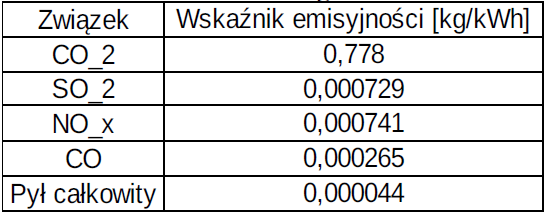 -Wskaźnik emisji dla danego związku chemicznego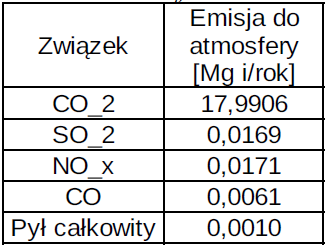 Autor opracowania zastrzega sobie prawo do zmian i aktualizacji niniejszego dokumentu w przypadku zmiany regulacji prawnych w zakresie instalacji OZE lub zmiany charakteru składników inwestycji.Jędrzejów luty 2022 r.Lp.Obiekt adres1Warsztat Terapii ZajęciowejPołaniec ul Lipowa 20  28-230 PołaniecOpis wymagańParametry wymaganeTyp modułuMonokrystaliczne ogniwa krzemoweRamaAluminium anodyzowaneMoc modułuMin. 480 WpWydajność modułuMin. 20,5 %Tolerancja mocy0 ~ + 5WTemperatura robocza Min -40oC do +85o.C Współczynnik temp. mocyNie gorszy niż -0,34 %/KWspółczynnik temp. napięciaNie gorszy niż -0,27 %/KWspółczynnik temp. IscNie gorszy niż   0.04 %/KNapięcie w p. MPPMax 38,8 V Prąd w p. MPPMax 12,4 A Napięcie w obwodzi otwartym46,39 V – 46,61 VPrąd wstecznyMax 20 A Gwarancja wydajności Po 1 roku:Min. 97,9 % mocy znamionowejGwarancja wydajności po 25 lat: Min.84,0% mocy znamionowejWytrzymałość mechaniczna na parcie/ssanieMin. 5400 Pa / 2400 PaSzerokość modułu Max.1200 mmWysokość modułu Max 2100 mmWagaMax 26 kgGwarancja produktowaMin. 25 latOpis wymagańParametry wymaganeNominalna moc wyjściowa AC30 000 WLiczba obsługiwanych faz3Ilość MPPT2Nominalne napięcie wyjściowe230 VMax moc wejściowa DC Min.33 000 WZakres napięcia roboczego140 – 980VNapięcie startowe Max.200 VSprawność maksymalna Min.98,6 %Sprawność europejska Min.98,1 %Zakres temperatury pracyOd -25 do + 60 CGwarancja producentaMin. 10 latMożliwość obsługi magazynu energiitak